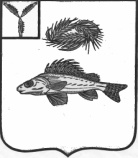 АДМИНИСТРАЦИЯМАРЬЕВСКОГО МУНИЦИПАЛЬНОГО ОБРАЗОВАНИЯЕРШОВСКОГО РАЙОНА
 САРАТОВСКОЙ ОБЛАСТИПОСТАНОВЛЕНИЕот 19.12.2022  г.                                 № 62 О внесении изменений и дополнений в постановление администрации Марьевского муниципального образования                                                                   от  16.11.2020 г.  № 47 «Развитие транспортной системы Марьевского муниципального образования на 2021-2023 годы»  Руководствуясь Уставом Марьевского муниципального образования Ершовского района Саратовской области, администрация Марьевского муниципального образования Ершовского района Саратовской областиПОСТАНОВЛЯЕТ:Внести в  постановление  от 16.11.2020 г. № 47 «Об утверждении муниципальной программы  «Развитие транспортной системы Марьевского муниципального образования на 2021-2023 годы»  следующие изменения и дополнения:Дополнить приложение № 1 Сведения о целевых показателях муниципальной программы абзацем  следующего содержания:«План мероприятий                                                                                                                                                                                                                                                                                                                        по развитию транспортной инфраструктуры и доступности                           населенных пунктов                                                                                               Марьевского муниципального образованияНастоящее постановление вступает в силу с момента подписания.Разместить настоящее постановление на официальном сайте администрации Ершовского МР в сети «Интернет».Глава Марьевского                                                                             муниципального образования                                     С.И. ЯковлевНаименование мероприятияПротяженность (км)Планируемые сроки реализацииИсточник финансированияРемонт автомобильной дороги в п. Красный боец по ул. Заречная 0,432023 г.Бюджет Марьевского муниципального образованияРемонт автомобильной дороги от с. Марьевка до с. Новоряженка0,152023 г.Бюджет Марьевского муниципального образования